在展览会期间举办新闻发布会/产品或服务推介会是您烘托您的展出，推荐您的产品极好的方法。您可以邀请您自己的目标观众来参加您的会议。同时，主办单位也可以协助您推广。  我司预定新闻发布会/产品或服务推介会： □   我希望预定____________________会议室，	预定时间为________:________ 至 ________:________， 共计___小时主办单位一旦收到您的申请，我们会直接联系你们以确定具体的时间和地点。M1~M2会议室位置位于展厅二楼（展馆8米层）。注：会议室4小时及以上起租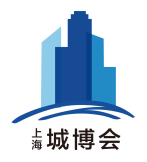 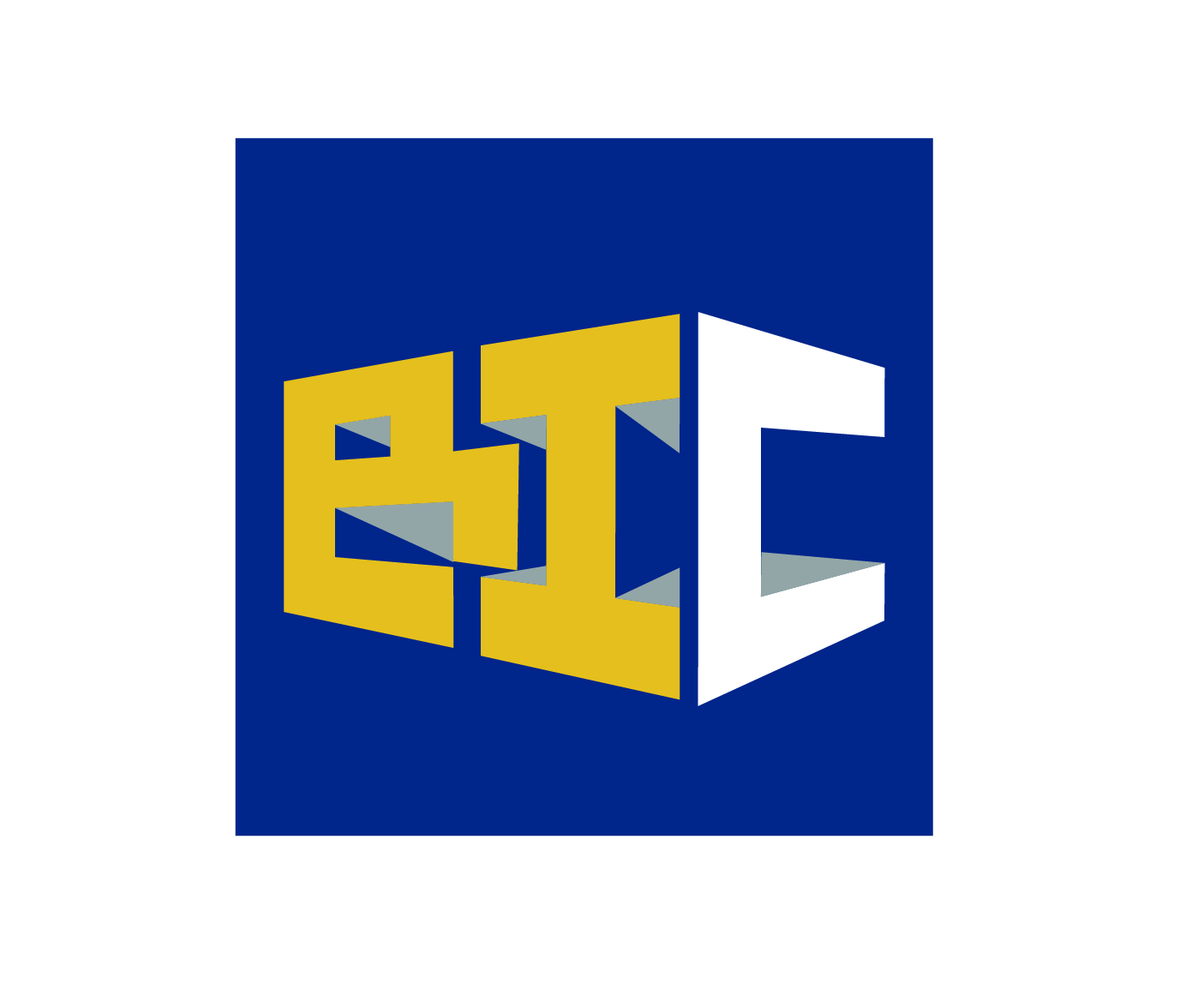 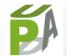 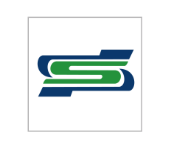 2019年11月21-23日中国 / 上海会议室预订截止日期：2019年10月25日表格11请尽快回复至：上海万耀企龙展览有限公司联系人：舒雅兰 女士电话： +86 21 6195 6075邮箱：  yolanda.shu@vnuexhibitions.com.cn参展商名称：_____________________________________________________________________展位号：___________地址：_____________________________________________联系人：__________________________________________电话：____________________传真：___________________电子邮件：________________________________________手机：_____________________________________________参展商名称：_____________________________________________________________________展位号：___________地址：_____________________________________________联系人：__________________________________________电话：____________________传真：___________________电子邮件：________________________________________手机：_____________________________________________会议室面积(平米)座位数量价格配置M1-02 231112第一个小时2,000元/小时          2只无线话筒           2只鹅颈话筒            1台固定投影机            1副120寸投影幕                   带音响M1-03231112第一个小时2,000元/小时          2只无线话筒           2只鹅颈话筒            1台固定投影机            1副120寸投影幕                   带音响M1-04231112第一个小时2,000元/小时          2只无线话筒           2只鹅颈话筒            1台固定投影机            1副120寸投影幕                   带音响M2-02 231112第一个小时2,000元/小时          2只无线话筒           2只鹅颈话筒            1台固定投影机            1副120寸投影幕                   带音响M2-03231112第一个小时2,000元/小时          2只无线话筒           2只鹅颈话筒            1台固定投影机            1副120寸投影幕                   带音响M2-04231112第一个小时2,000元/小时          2只无线话筒           2只鹅颈话筒            1台固定投影机            1副120寸投影幕                   带音响